附件1报名二维码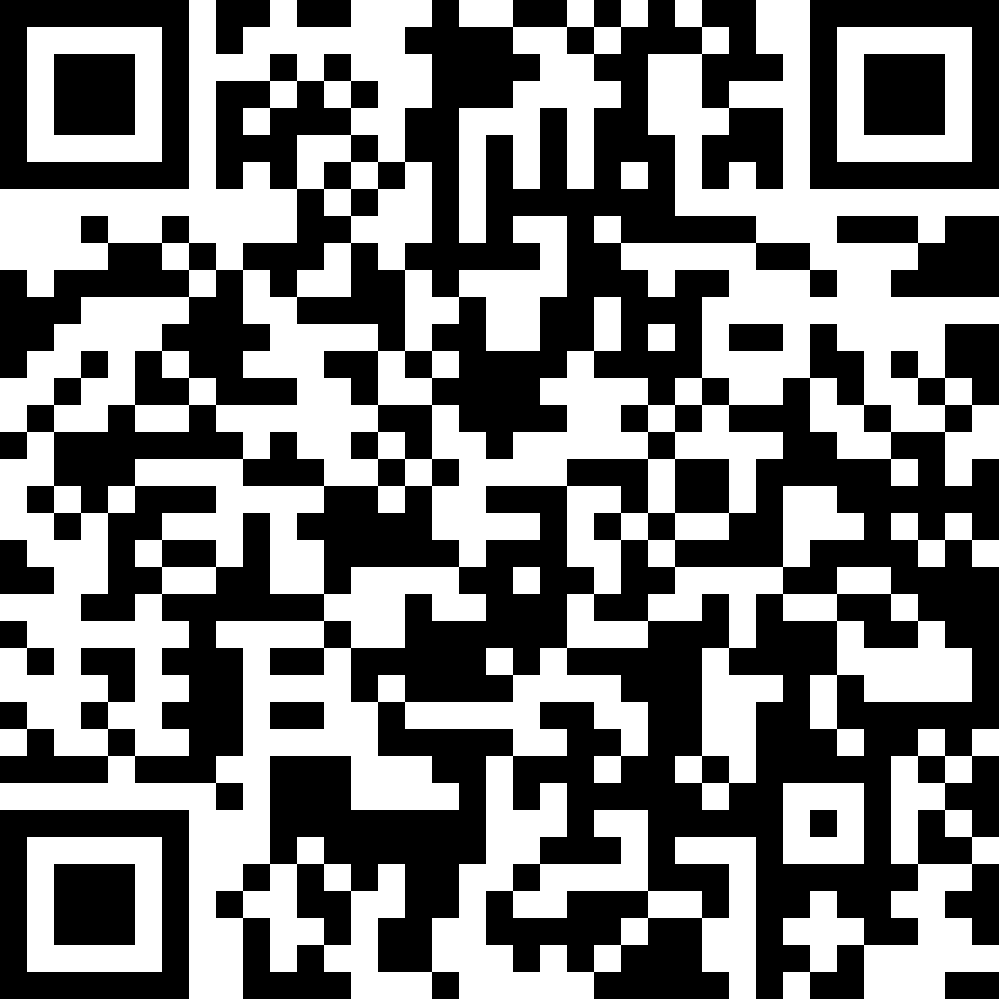 请使用手机、平板电脑等移动终端扫描上方二维码，填写相关信息完成报名。报名截止时间为11月15日12:00。